TYCHICUS MINISTRIES APPLICATION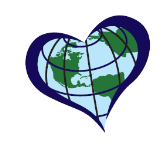 Name, First:______________________Middle____________________Last____________________Street Address:______________________________________________________________City______________________State______________________Zip_____________________Home phone_________________________Work________________________ext.________Cell__________________________Date of Birth____________________________________Email address________________________________________________________________Is your passport current? _____________Is there any medical, physical or emotional condition(s) that should be considered when processing our application with Tychicus Ministries? _____________________Applicant’s Availability (check appropriate box with your desired trip availability)    Summer break (dates)____________   Winter break (dates) _____________   Spring break (dates) ____________   Once a year   Twice a year   Once every other year   AnytimeAreas of Interest:Areas of the World you are particularly interested in:Experience:  (Please place “L”  in the area you’ve served as a leader and “T” in the area you’ve served as a team member)Children's ministry___Counseling__Travel coordinator__Fundraising coordinator__Music ministry__Marketing__Medical__Other________________Experience/Qualifications: (attach on an additional sheet)Summarize special skills and qualifications you have acquired from employment, previous missionary trips, previous volunteer work, or through other activities, including hobbies or sports and the languages you speak.Please tell us your personal testimony (attach on an additional sheet)Requirements for application process1.) We require three recommendations; one pastoral reference, and two individuals that either have known you for some time or worked with you for some time (these should not include an immediate family member or relative).2.) Your application will not be processed until reference letters are received.3.) References should be sent directly to Tychicus Ministries, Inc. 1601 Knilans Road, Janesville, WI 53546, Attn: Selection Committee or emailed to applications@tychicusministries.org    (Applicants should provide an addressed stamped envelope to those writing the reference.  See reference forms included at the end of this application). 4.) A non-refundable $20.00 application fee applies (to individuals in the continental United States) for a background check and should accompany your application or can be sent to PayPal + 2.00 for PayPal processing. For individuals applying outside the U.S. application fees will vary according to your country please contact Tychicus for details.  Please make your check payable to Tychicus Ministries, Inc. then proceed to the next portion for background screening.5.) All applicants should be in agreement with our tenets of faith represented on page 4 and 5 of this application just following the background check form.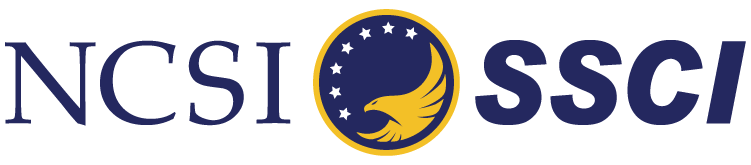 Tychicus MinistriesNational Background Screening Consent FormApplicant’s Legal Name (printed) ________________________________________________________Social Security Number __________________ Date of Birth _________Applicant’s Address ________________________________________________________City ___________________________State _________Zip __________I, ____________________________, authorize and give consent for the above named organization to obtain information regarding myself. This includes the following:Local & National Criminal background records/informationAll 50 State Sex Offender RegistriesFull Address TraceSocial Security VerificationI, the undersigned, authorize this information to be obtained either in writing or via telephone in connection with my application. Any person, firm or organization providing information or records in accordance with this authorization is released from any and all claims of liability for compliance. Such information will be held in confidence in accordance with the organization’s guidelines.By signing this document, I am providing the above named Organization my consent for an initial background check as well as any subsequent background checks deemed necessary.Print Name: _______________________________Date:_______________Signature: _______________________________________________________________NCSI | SSCI – America’s #1 Choice in Background Screening for Parks and RecreationPhone: 1-866-996-7412    Website:  www.ssci2000.com     Statement of Faith...All applicants must be in agreement to our statement of faith:The Trinity:We believe in one God, existing in a trinity of persons: Father, Son and Holy Spirit (John 15:26). Who are eternal and of equal dignity and power. (Matthew 3:16,17)The Bible:We believe that the Bible is the Word of God, verbally inspired and without error as originally written, and that it is the only infallible rule of faith and practice for the Christian.  (II Timothy 3:16; II Peter 1:21)The Plan of Salvation:We believe in Jesus Christ, conceived of the Holy Spirit (Matthew 1:20), boarn of the virgin Mary (Luke 1:35), whose death on the cross for the redemption of sinners provided a sufficient and complete propitiation for their sin and guilt (I John 4:10; Ephesians 1:7), and who rose again for our justification (Romans 4:25), ascended into heaven, and is now seated at the right hand of the Father, interceding for all those who come unto God by Him. ( Hebrews 7:25) All who believe in and receive the Lord Jesus Christ have eternal life; those who do not will be eternally lost.  (John 1:12; John 3:36; Romans 10:9, 10; I John 5:11, 12) We wait for the ‘blessed hope- the glorious appearing of our great God and savior, Jesus Christ’ (Titus 2:13), and we believe that all things shall finally be subjected to God through Him.  (I Corinthians 15:25-28)The Church:We believe that the true church, which is the body of Christ (Ephesians 1:23), is formed by the work of the Holy Spirit in all those who trust Christ as their Savior. (Ephesians 2:22, I Corinthians 12:13)The Christian’s Ministry:In view of Christ’s last command (Matthew 28:19-20) and recognizing the lost condition of all those who fail to accept the gospel message (John 3:18, 36), we believe in the urgency of every Christian’s responding to the great commission of Christ.  “For God so loved the world that He gave His one and only Son, that whoever believes in Him shall not perish, but have eternal life.” ( John 3:16)It is to the work of helping to carry out the plan of God in this age that Tychicus Ministries Inc. is dedicated, in conformity with the last command of our Savior to ‘be witnesses…to the ends of the earth.” (Acts 1:8)  With the God-given means at our disposal, the message of the gospel, which “is the power of God for the salvation of everyone who believe,” (Romans 1:16) is being literally carried to the ends of the earth.  We also seek to carry out the command of our Savior to teach all nations (Matthew 28:20), in addition to evangelizing them.Note: All scripture is quoted from the Holy Bible, New International Version.Signed:_________________________________________________     Date:___________Mail completed application to Tychicus Ministries, 1601 Knilans Rd, Janesville WI 53546 Attn: Selection CommitteeOr email form to applications@tychicusministries.org Note if you email form digitally sign consent form portions.  An unsigned consent portion will not be processed.Tychicus Ministries Pastoral Reference letterYour name_______________________________________________________________         Address__________________________________________________________________Best way and time to reach you_______________________________________________Email address_____________________________________________________________Phone_______________________Name of Church you serve_______________________Address__________________________________________________________________Name of the individual applying for Tychicus_____________________________________The first 5 questions should be qualified with a numeric score 1 being most negative-5 being most positive circle the most appropriate number for the question asked…How would you describe the applicant’s social maturity level?  Scored   1     2     3     4     5(brief explanation in space provided)How would you describe the applicant’s spiritual maturity level?  Scored    1     2     3     4     5(brief explanation in space provided)How would you evaluate applicant’s work ethic and performance in the following aspects……submission to authority?  Scored    1     2     3     4     5(brief explanation in space provided)     ….time management skills?  Scored    1     2     3     4(brief explanation in space provided)…ability to get along with others?  Scored    1     2     3     4     5(brief explanation in space provided)What are the applicant’s strengths?(in what ministry do you see they really thrive in, have they served in this capacity at your church)What are the applicant’s weaknesses?(have there been attempts to talk through these weaknesses, how were they received)How long have you known the applicant and in what capacity?Do you think this applicant would do well on a trip to minister with Tychicus?Is there any reason you think this person should not work with vulnerable children?Please send application directly to Tychicus Ministries, Inc. in envelope provided to 1601 Knilans Road, Janesville, WI 53546 Attn: Selection Committee or email to applications@tychicusministries.org  Tychicus Ministries Reference letterYour name_______________________________________________________________Address__________________________________________________________________Best way and time to reach you_______________________________________________Email address_____________________________________________________________Phone___________________________________________________________________Name of the individual applying for Tychicus_____________________________________The first 5 questions should be qualified with a numeric score 1 being most negative-5 being most positive circle the most appropriate number for the question asked…How would you describe the applicant’s social maturity level?  Scored   1     2     3     4     5(brief explanation in space provided)How would you describe the applicant’s spiritual maturity level?  Scored    1     2     3     4     5(brief explanation in space provided)How would you evaluate applicant’s work ethic and performance in the following aspects……submission to authority?  Scored    1     2     3     4     5(brief explanation in space provided)     ….time management skills?  Scored    1     2     3     4(brief explanation in space provided)…ability to get along with others?  Scored    1     2     3     4     5(brief explanation in space provided)What are the applicant’s strengths?What are the applicant’s weaknesses?How long have you known the applicant and in what capacity?Do you think this applicant would do well on a trip to minister with Tychicus?Is there any reason you think this person should not work with vulnerable children?Please send application directly to Tychicus Ministries, Inc. in envelope provided to 1601 Knilans Road, Janesville, WI 53546 Attn: Selection Committee or email to applications@tychicusministries.org   Tychicus Ministries Reference letterYour name_______________________________________________________________Address__________________________________________________________________Best way and time to reach you_______________________________________________Email address_____________________________________________________________Phone___________________________________________________________________Name of the individual applying for Tychicus_____________________________________The first 5 questions should be qualified with a numeric score 1 being most negative-5 being most positive circle the most appropriate number for the question asked…How would you describe the applicant’s social maturity level?  Scored   1     2     3     4     5(brief explanation in space provided)How would you describe the applicant’s spiritual maturity level?  Scored    1     2     3     4     5(brief explanation in space provided)How would you evaluate applicant’s work ethic and performance in the following aspects……submission to authority?  Scored    1     2     3     4     5(brief explanation in space provided)     ….time management skills?  Scored    1     2     3     4(brief explanation in space provided)…ability to get along with others?  Scored    1     2     3     4     5(brief explanation in space provided)What are the applicant’s strengths?What are the applicant’s weaknesses?How long have you known the applicant and in what capacity?Do you think this applicant would do well on a trip to minister with Tychicus?Is there any reason you think this person should not work with vulnerable children?Please send application directly to Tychicus Ministries, Inc. in envelope provided to 1601 Knilans Road, Janesville, WI 53546 Attn: Selection Committee or email to applications@tychicusministries.org  